El/la alumno/a …………………………………………………………………………………..matriculado en el Curso ……………………………………………………………………….ha justificado sus faltas de asistencia a clase durante los días …………………………..con motivo de……………………………………………………………………………………La Rábida, ……… de …………………………. de …………….Fdo.: ……………………………………………..El/la alumno/a …………………………………………………………………………………..matriculado en el Curso ……………………………………………………………………….ha justificado sus faltas de asistencia a clase durante los días …………………………..con motivo de……………………………………………………………………………………La Rábida, ……… de …………………………. de …………….Fdo.: ……………………………………………..El/la alumno/a …………………………………………………………………………………..matriculado en el Curso ……………………………………………………………………….ha justificado sus faltas de asistencia a clase durante los días …………………………..con motivo de……………………………………………………………………………………La Rábida, ……… de …………………………. de …………….Fdo.: ……………………………………………..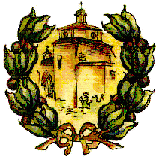  C.P.I.F.P. Profesor José Luis Graiño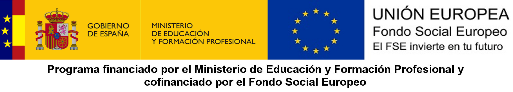 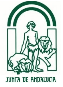 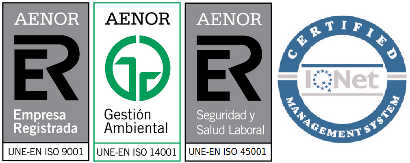  C.P.I.F.P. Profesor José Luis GraiñoJUSTIFICACIÓN FALTA ASISTENCIA C.P.I.F.P. Profesor José Luis Graiño C.P.I.F.P. Profesor José Luis GraiñoJUSTIFICACIÓN FALTA ASISTENCIA